WOMEN’S INTERNATIONAL LEAGUE FOR PEACE AND FREEDOM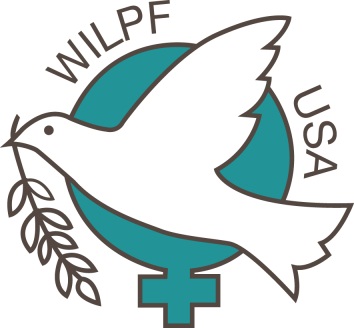 Portland Branch, 1034 SW 13th Avenue, Portland, Oregon 97205-1702Officers: Natasha Beck and Brandy Robinson, co-presidents;	Sara Tattam, membership; Anne McLaughlin, treasurer;	Karen James, corresponding secretary/webmasterEmail: wilpfpdx@gmail.com	Message phone: 503-595-9393Website: www.wilpfpdx.org Newsletter editors: Celeste Howard, Anne McLaughlinFebruary 2016Peg Morton –Margaret (Peg) Morton of Eugene was a WILPF supporter for some years. She died December 19 at age 85. See http://www.eugeneweekly.com/20160107/lead-story/feeling-light-within for the story of her life. NEWS FROM THE JANUARY BUSINESS MEETINGMembers Present: Natasha Beck (presiding), Brandy Robinson, Anne McLaughlin, Gloria Deodato, Celeste Howard, Teisha Parchment.Old Business: We learned that the video project presented to us in November by Tom Hastings and Jo Ann Hardesty has received $4200 in initial funding from the Jubitz Foundation. We voted to give $200 in additional support to this project, which will train minority women in videography.Carol Urner and Ellen Thomas, co-chairs of WILPF US Disarm/End War Issue Committee, are touring west coast branches to promote a Nuclear Free Future. They will present their message at our business meeting on Saturday, Feb.13. WILPF Portland members and friends are invited to join them on Sunday, Feb. 14, for lunch and conversation at Pho Tango Vietnamese Bistro, off US 26 in Hillsboro. Details on calendar page 4.Teisha Parchment has volunteered to join Katie Krueger in carrying forward our Jane Addams Children’s Book Awards (JACBA) project. They will continue the project along the lines developed by Jane Morgan, Mary Rose, and Kaye Exo in previous years. New Business: We voted to spend the money required to list another Portland WILPFactivist’s name on the PSU Walk of Heroines. Lucinda Tate, who died in January 2015, was our inspiring and hard-working branch president, and she was treasured for her leadership in many other organizations. In her memory, Portland Jobs With Justice Faith/Labor Committee will present its first Lucinda Tate Award, given to a faith or labor leader embodying her wonderful spirit and tireless effort toward social, racial, and worker justice, at the annual Faith and Labor Breakfast on February 16. Details on calendar page 5.The WILPF Portland Branch Directory has not been updated since January 2012. We are looking for a detail-oriented computer user who has been in touch with this WILPF branch for a number of years to take on this task. If you might be that person, please let us know at wilpfpdx@gmail.com!Our next business meeting, on Saturday, February 13, will begin at 12:30, ending at 2:30. Action to Stop Deportations: On 24 January WILPF Portland joined over 200 organizations in signing a letter respectfully requesting “that the Secretary of the U.S. Department of Homeland Security (DHS), in consultation with the Secretary of State, designate El Salvador, Guatemala, and Honduras…for Temporary Protected Status (TPS).” TPS is warranted by dramatically escalating violence in these countries.The next business meeting of WILPF Portland will be Saturday, February 13, 2016, from 12:30 to 2:30 in room B310 of First Unitarian Church. Doors open at noon. Deadlines: For the March newsletter, Saturday, February 20; for the March calendar, Saturday, February 27. Send articles and event information to wilpfpdx@gmail.com.HUMAN TRAFFICKING AWARENESSThe Advancing Human Rights issue committee of WILPF US works to ensure compliance at the federal, state and local levels with international human rights treaties signed and ratified by the US government. (http://wilpfus.org/our-work/advancing-human-rightscedaw) During January (Human Trafficking Awareness Month), the committee offers resources on trafficking. See http://wilpfus.org/documents/WILPF-US_HT_Jan2016_final%20Doc%20PDF.pdf for the 2016 one-pager, “Signs, Indicators & Debunked Myths of Human Trafficking.”The Polaris Project (https://polarisproject.org/resources/2015-hotline-statistics) provides current statistics on the extent of human trafficking in the U.S. and internationally. Locally, WILPF Portland finds the activities of Youth Ending Slavery (YES) inspiring and imaginative. Begun in 2011-2012 by students at St Mary’s Academy, this 501(c)3 organization now has chapters in other high schools as far away as Grants Pass, all active in their common mission “of raising awareness, educating our peers about the existence of slavery, and enacting lasting change.” In January, YES invited the community to a free exhibition exploring “slavery past and present,” held at the Mercy Corps Action Center and combined with 2 hours of lecture and discussion on the same topic.Recently, two YES Board members joined community activists and concerned citizens in a meeting with staff members from the offices of Senators Wyden and Merkley, to encourage the senators and staff to support the End Modern Slavery Initiative Act. This legislation would create a fund to support proven and effective methods of decreasing human trafficking rates worldwide. Read about these and other YES activities in their January newsletter at http://www.youthendingslavery.org/monthly-newsletter.html.HOW TO STOP THE TPP!Two WILPF US issue committees, Earth Democracy and Corporations v Democracy, are urging us to take action right now in order to ensure that the secretly negotiated TransPacific Partnership (TPP) so-called ‘trade agreement’ is decisively rejected by Congress. Nancy Price (Earth Democracy) writes “Today’s corporate-driven ‘free’ trade agreements are the newest chapter in [a] long history of pillage of other peoples' land and resources and disregard for human life.” In her brief article “Global Corporate Empire,” Nancy traces that long history, points out what’s new in the TPP, and shows how its enforcement mechanism—the investor rights provision—puts corporations and their investors “in the driver’s seat.”The investor-to-state provision puts corporations and their investors on an equal footing with our government by allowing foreign investors to sue the United States government directly in a special court for compensation over laws and regulations which they claim will take away their right to expected future profits. Environmental, labor, and health laws can all be challenged. Trade attorneys argue and decide the cases. States, cities, towns do not have standing to participate, no matter how they might be impacted. These trade court decisions cannot be appealed in our courts, not even in the US Supreme Court. This is trade autocracy, not democracy.Investor-to-state rules have been included in almost all bilateral and multilateral US trade agreements ever since NAFTA. But significantly, the United States was unable to get the investor-to-state provision into the WTO agreement. This is where the TPP comes in because all of the TPP Pacific Rim countries are already in the WTO. The US wants the investor-to-state rule included in the TPP so that US corporations can sue signatory countries to protect their corporate “right” to expected future profits.It is the investor-to-state rule (elsewhere called “investor-state dispute settlement,” ISDS) that justifies calling TPP “NAFTA on steroids.” Read Nancy’s one-pager and tell your Congressional representative just how you feel about the TPP! Use the links on page 3.APPLICATION DEADLINE FEBRUARY 3The Center for Women's Leadership at PSU invites applications for New Leadership Oregon 2016 training (summer June 16-21; fall September 10). Find information and application directions at http://www.pdx.edu/womens-leadership/new-leadership-oregon.LINKS for EXPLORING CURRENT ISSUESLinks on the TPP:http://www.thealliancefordemocracy.org/pdf/AfDJR6105.pdf Nancy Price, “Global Corporate Rule: Corporate Rule by ‘Free’ Trade Agreement.” Nancy is also co-chair of the national Alliance for Democracy.http://www.commondreams.org/news/2015/12/31/corporate-friendly-trade-deals-threatening-ordinary-people-2016 This article has links to other sources that it quotes, and it covers not only TPP but also other agreements (TTIP, TISA, CETA) following the TPP.www.tppfreezones.org Describes the TPP Free Zones campaign to get local governments to pass resolutions declaring We Will Not Obey. The video is more audible on the next link.https://www.youtube.com/watch?v=MmCTM5B5pCE#t=114 In a 28-minute video, Ruth Caplan tells how “free zones” helped defeat MAI (Multilateral Agreement on Investments). Links on other issues:http://www.pjw.info/gw25yl/iraqfacts011516_25yl.pdf Peace & Justice Works fact sheet, distributed to passersby at January 15 demonstration, “Iraq, Twenty-Five Years Later.”https://www.youtube.com/watch?v=2YZI9_Z1lD4&feature=youtu.be The January 12 video of Race Talks on “Birthright Citizenship: A constitutional right under attack.”https://www.youtube.com/user/racetalks01  Previous videos from Race Talks.Recommended by Natasha Beck:http://www.theguardian.com/global/2014/dec/14/angela-davis-there-is-an-unbroken-line-of-police-violence-in-the-us-that-takes-us-all-the-way-back-to-the-days-of-slavery http://www.nytimes.com/2016/01/02/business/economy/over-50-female-and-jobless-even-as-others-return-to-work.html Over 50, female, and having trouble finding work? This article explains how you're not alone in this.http://www.counterpunch.org/2016/01/01/revolutionary-transgressions-an-interview-with-margaret-randall/ About Randall’s new book on Haydée Santamaría, about Ché, about feminism, about years living and raising her children in Cuba, about the draconian US immigration policies she experienced, and about Cuba’s possible future free of US boycott.http://womensvoicesforchange.org/the-way-we-were-the-sncc-teenagers-who-changed-america.htm Judy Richardson, who became politically active with the Student Non-Violent Coordinating Committee (SNCC) in college, discusses those heady, often dangerous times in the Civil Rights Movement.February 2016 WILPF Portland CalendarVIGILS HELD REGULARLYTuesdays & Fridays, 2-4 pm  East end of Burnside Bridge Alliance for Democracy opposing TransPacific Partnership (TPP) and other corporate trade agreements* Tuesdays, 4:30-5:30 pm  East end of Burnside Bridge (NE MLKJr Blvd @ Couch/Burnside) Peace & Social Justice Visibility Action (ongoing since March 2014) Wednesdays, 6:30 pm SW 5th & Hall, Beaverton. Washington County Peace Vigil (ongoing since 2005)Fridays, 5 to 6 pm Pioneer Courthouse Square, SW corner. Portland Peaceful Response Coalition (ongoing since 2001)Saturdays, 11 to noon Corner of NE 13th & Multnomah, across from Holladay Park. Lloyd Center Vigil (ongoing since 2004)Saturdays, noon to 1 pm McLoughlin and Oak Grove Blvds., Milwaukie. Oak Grove Peace Vigil (ongoing since 2006)(next page)EVENTS (free unless noted)	[see www.Trimet.org to find public transportation to all these locations]Tuesday 2 February, 7 pm: When Money Talk$First Unitarian Church, Eliot Chapel, SW 12th & Salmon; doors open 6:30. Derek Cressman will talk about his new book, When Money Talks: The high price of “free speech” and the selling of democracy. $5-20 sliding scale; no one turned away for lack of funds. Sponsored by Alliance for Democracy, Common Cause Oregon, OR Progressive Party, OR Independent Party, OSPIRG, and Economic Justice Action Group of First Unitarian Church. http://www.afd-pdx.org/Wednesday 3 February, noon: Rally for Healthy Climate Bill and Clean Energy JobsOregon State Capitol Steps, Salem. The bill would limit climate pollution and account for its cost in Oregon, accelerating the transition to clean energy and creating a healthier future for our children. For details & carpool info, RSVP here: http://bit.ly/1TDfiot. To participate in the Lobby Day, which includes a morning training, lunch, and meetings with lawmakers, registration is required here: http://bit.ly/1IPgjtp. See http://www.olcv.org/ for endorsers.Friday 5 February, 12 to 1 pm: Public Lecture, “Middle East Alliances”PSU Academic and Student Recreation Center (ASRC) Room 001, 1800 SW 6th Ave. Fourth lecture in the 2016 Great Decisions series on topics selected by Foreign Policy Association. Sponsors: PSU & World Affairs Council; also live-streamed at http://worldoregon.org.Sunday 7 February, 6 pm: Film, “Dilwale Dulhania Le Jayhenge,” India 1995Whitsell Auditorium, Portland Art Museum, 1219 SW Park Avenue. Directed by Aditya Chopra, this film is one of India’s longest running, best-loved romantic films. It embraces both the romanticism of following one’s heart and the importance of family. $9 general admission; see www.nwfilm.org/nowshowing for special prices.Tuesday 9 February, 6:30 to 7:30 pm: Free showing, “This Changes Everything”Multnomah Arts Center, 7688 SW Capitol Highway. An epic film that attempts to re-imagine the vast challenge of climate change. Inspired by Naomi Klein’s international non-fiction best seller, it is directed by Avi Lewis. Doors open at 6 pm, discussion after the movie. Presented by Wilson High School’s Students for Environmental Action, SW HOPE (Heal Our Planet Earth) and 350PDX-SW Team. http://350pdx.org/event/this-changes-everything-free-showing/ Friday 12 February, 12 to 1 pm: Public Lecture, “Climate Change”PSU Academic and Student Recreation Center (ASRC) Room 001, 1800 SW 6th Ave. Fifth lecture in the 2016 Great Decisions series. Also live-streamed at http://worldoregon.org.Saturday 13 February, 12:30 to 2:30 pm: WILPF Portland Monthly Business MeetingFirst Unitarian Church, room B310; enter from 12th Avenue through midblock breezeway. Note that our meeting begins a half-hour earlier than last year. Carol Urner and Ellen Thomas, co-chairs of WILPF US Disarm/End War issue committee, are touring west coast branches to promote a Nuclear Free Future. They will present their message at this meeting. Saturday 13 February, 7 pm: Film, “FIX IT: Healthcare at the Tipping Point”First Unitarian Church, Eliot Chapel, SW 12th & Salmon; doors open 6:30. A powerful new documentary that reaches across the political and ideological divide to expand support for major healthcare reform. Q&A after the screening with a representative of Health Care for All Oregon. $5-20 sliding scale; no one turned away for lack of funds. Sponsors: Health Care for All Oregon, Alliance for Democracy, Economic Justice Action Group.Sunday 14 February, 12 to 2 pm: WILPF Portland Lunch and Conversation with Carol Urner and Ellen ThomasPho Tango Vietnamese Bistro, 22139 NW Imbrie Drive, Hillsboro. www.photango.com All members and friends of WILPF are welcome; RSVP by 10 February to nbeckpdx@yahoo.com. See http://wilpfus.org/news/updates/2016-wilpf-nuclear-free-future-tours to find out more about our guests’ current tour.Sunday 14 February, 2 pm: “Singing for Our Lives,” a Joint Concert of Oregon’s Peace Choirs First Congregational United Church of Christ 1126 SW Park Avenue. Hosted by Portland Peace Choir, including the Eugene Peace Choir, In Accord Community Choir, and Rogue Valley Peace Choir. Donations requested http://www.portlandpeacechoir.orgTuesday 16 February, 7:15 to 9 am: 14th Annual Faith and Labor BreakfastSt Andrew Catholic Church, 806 NE Alberta Street. Hosted by Portland Jobs with Justice’s Faith/Labor Committee. The morning’s highlight will be the presentation of the Lucinda Tate Award, which is given to a faith or labor leader who embodies Lucinda’s wonderful spirit and her tireless effort in search for social, racial, and worker justice. $15; RSVP and buy your ticket online at http://jwjpdx.org/faithlaborbreakfast2016/. [When Lucinda died unexpectedly in January 2015, she was our WILPF Portland branch leader. We miss her very much.] Wednesday 17 February to Sunday 6 March: Play, “Breaking Rank”Milagro Theatre, 525 SE Stark. Wednesdays and Sundays at 7:30, Saturdays at 2 pm. Five local women U.S. Armed Forces veterans share their stories of breaking barriers and overcoming odds. Some have survived tours of duty in combat zones, some cope with military sexual trauma, all of them share what it was for them to be living and working in a male-dominated environment. A project of Well Arts Institute, in partnership with Returning Veterans Project and Wise Care & Comfort. http://wellarts.org/2015/09/3346/ for more info about the play. General admission $15; students and seniors $10.Friday 19 February, 12 to 1 pm: Public Lecture, “The Future of Kurdistan”PSU Academic and Student Recreation Center (ASRC) Room 001, 1800 SW 6th Ave. Sixth lecture in the 2016 Great Decisions series. Also live-streamed at http://worldoregon.org.Saturday 20 February, 12 to 2:30 pm: Peace and Justice Works 24th Annual Meeting and PotluckSocial Justice Action Center (formerly the Red and Black Cafe), 400 SE 12th. Vegetarian potluck at noon, meeting at 12:30. (www.pjw.info )Sunday 21 February, 7 pm: Poetry and Music by Cindy Williams Gutierrez and Geraldo Calderon17425 Holy Names Drive, Lake Oswego 97034. Free and open to the public, hosted by Joan Maiers. Cash and edible food donations to benefit the Oregon Food Bank. The venue is two miles south of George Rogers Park on highway 43; it can be reached by TriMet bus #35. Call 503-607-0595 for more information. www.holynamesheritagecenter.org Friday 26 February, 12 to 1 pm: Public Lecture, “The United Nations”PSU Academic and Student Recreation Center (ASRC) Room 001, 1800 SW 6th Ave. Seventh lecture in the 2016 Great Decisions series. Also live-streamed at http://worldoregon.org.Saturday 27 February, 7 to 8:30 pm: In a Time of Extinctions, A Call to LifeCentral Lutheran Church, 1820 NE 21st Avenue. 350PDX presents Kathleen Dean Moore and Rachelle McCabe performing a program interweaving Moore’s evocative words with McCabe’s expressive piano interpretation of Sergei Rachmaninoff’s “Variations on a Theme of Corelli.” Tickets $8-$20 at the door and at www.350pdx.org. Benefit for 350PDX.Sunday 28 February, 10 am to noon: JMJ Acoustic Trio at Just Bob’sNE Alberta and 24th Avenue. Joined by WILPFer Laura Webb, the trio sings their favorite songs (& maybe yours), labor songs, Malvina Reynolds, and ‘old but always still relevant.’ The food is tasty, drinks refreshing, lively folk singing along, whistles, dances, fun, fun, fun. All ages welcome, tips only, no cover. Jim Cook, Mary Rose, Jane Keefer & friends.Friday 4 March, 12 to 1 pm: Public Lecture, “The Rise of ISIS”PSU Academic and Student Recreation Center (ASRC) Room 001, 1800 SW 6th Ave. Eighth lecture in the 2016 Great Decisions series. Also live-streamed at http://worldoregon.org.Sunday 6 March, 4 pm: Aurora Chorus 3rd Annual International Women’s Day Concert, “Still I Rise”First Congregational Church, 1126 SW Park Avenue. Featured guest artist: Portland indie-folk artist, Moorea Masa. Under Artistic Director Joan Szymko, the performance will include the northwest premiere of “Truth” by Andrea Ramsey and a powerful anthem by Lady Gaga. WILPFers Natasha Beck and Kaye Exo will be singing with the chorus. Advance tickets $12 online at www.aurorachorus.org, $15 at door.Friday to Sunday, 1-3 April in Chicago: Labor Notes National ConferenceHyatt Regency O’Hare, 9300 Bryn Mawr Ave, Rosemont IL. Early Bird Special: Registration just $105 ($45 off) until February 15! Learn organizing skills from grassroots union activists, worker center leaders, and all-around troublemakers. See http://www.labornotes.org/events.SUPPORT YOUR PORTLAND WILPF BRANCHBeing a WILPF member means joining the national organization. If you haven’t received recent mailings from WILPF US, your WILPF membership is probably not current. Their most recent mailing was the Fall/Winter 2015 issue of Peace and Freedom, the national magazine, delivered in late October. To confirm that your dues are up to date, please contact the national office at info@wilpfus.org.To join, renew or rejoin: Pay dues to WILPF National in Boston. For many of us the quickest, easiest way to join, renew or rejoin is online at www.wilpfus.org. But, if you don’t do financial transactions on the internet, please send your membership dues check directly to: 
WILPF Membership, 11 Arlington Street, Boston, MA 02116. Please indicate new or renewal, check payable to WILPF-US. Dues are on a sliding scale, $15 to $150 per year, your amount is up to you. Membership automatically includes International, US Section, and local Branch. To contribute to WILPF Portland: Use the form below.  It is not for membership dues; it is for non-dues support for our Portland Branch. It is only these non-dues contributions directly to our branch that support all of our local work. When you send your membership dues to WILPF-US, the entire dues amount – except $2/year – stays with the national organization. They send our branch $2 per paid member per year.Name: ___________________________________________________ New Supporter:   Already a Supporter: Address: _______________________________________________________________________________________City: ______________________________________ State: ___________ Zip+4:  _____________________________Email: _________________________________________________________ Phone: _________________________Non-dues contribution to support WILPF Portland’s activities, automatically includes emailed newsletter: $ __________Extra contribution if you want to receive hard copy newsletters, rather than email ($10/yr suggested): $ __________TOTAL Enclosed: $ __________Mail form & check, payable to WILPF, to Portland WILPF, 1034 SW 13th Ave, Portland 97205-1702